TOWN OF       HARWICHWATERWAYS COMMITTEEHarwich Fire House Conference RoomWednesday, August 21,  2019 WATERWAYS COMMITTEE MINUTES 8/21/2019Call to Order: 6:00pm  Members Present: Matt Hart, Chairman; Mort Terry, Vice Chairman; Roger Peterson; Steve Root; Tom Themistos; Jay Walpole; Members Absent:  Dan Casey; Joe Johnson; Dan Hall;Others Present:  John Rendon, Harbormaster; Heinz Proft, Natural Resources Director; Mark Burgess, Shorefront Consulting; Fred Clancy, Guest; Barbara Thall, GuestMINUTES:  Voting for June 19, 2019 WWC minutes will take place at the next meeting.FINANCIAL REPORT YTD & MONTHLY:   NEW BUSINESS:  Proposed dock on the Herring River: Aaron & Barbara Thall - 10 Chase Street Harwich, MA Presented by: Mark Burgess, Shorefront Consulting.  A motion was made by Tom Themistos to accept the proposal Plan dated 7/29/2019, seconded by Jay Walpole.  All members were unanimous in favor of motion.  OLD BUSINESS:  Annual Election of WWC Officers.  A motion made by Steve Root to re-elect Matt Hart as Chairman, seconded by Tom Themistos, all members were unanimous in favor. A motion made by Chairman Hart to re-elect Mort Terry as Vice Chairman, seconded by Tom Themistos, all members were unanimous in favor MONTHLY REPORTS: Board of Selectmen: none this monthHarbormaster: Harbormaster Rendon gave a brief update of the SAQ Marina, Snack Shack and artisan sheds.Natural Resource Officer:  Natural Resources Director Proft gave a brief update of the West Reservoir algae blooms, and the Herring count which was the highest in the State at 1.2 Million. CORRESPONDANCE:	None this month NEXT MEETING: Wednesday, September,18, 2019ADJOURNMENT: Motion by Tom Themistos  to adjourn at 6:45PM, seconded by Jay Walpole. All members voting in favor.Minutes recorded by Leah McPhersonChairman:	W. Matt Hart						Date: Aug 30 , 2019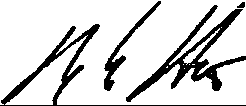 Signed: A A B C D E E 1 REVENUE REVENUE I JUL'20 i JUL'20 i JUL'19 I YTD'20 YTD'19 YTD'19 2 Electric Use Electric Use ! $1,890 i $1,890 i $726 $1,890 i $1,890 i $726 $726 3 Ice Receipts Ice Receipts 1 676i 676i 01 01 676 0 3 Ice Receipts Ice Receipts 1 676i 676i 01 01 676 0 4 Off Load Permit Fees Off Load Permit Fees I 910! 910! 1401 1401 910 140 5 Ramp Fees Ramp Fees 8,4471 8,4471 8,800! 8,800! 8,447! 8,447! 8,800 8,800 6 Restaurant Tie Up Fees Restaurant Tie Up Fees 2,210\ 2,210\ 8801 8801 2,210! 2,210! 2,210! 880 7 Visitor Dockage Fees Visitor Dockage Fees I 58,9191 58,9191 27,131: 27,131: 58,919 27,131 27,131 27,131 7 Visitor Dockage Fees Visitor Dockage Fees i 58,9191 58,9191 27,131: 27,131: 58,919 27,131 27,131 27,131 8 Seasonal Dockage Fees i i 210! 210! 134 210 134 i i 1,0161 1,0161 ._----- 9 Fuel Commissions i i 1,0161 1,0161 830 1,016i 1,016i 830 10  Wait List Fees  Wait List Fees I 420' 420' 330 420 330 10  Wait List Fees  Wait List Fees I 420' 420' 330 420 330 10  Wait List Fees  Wait List Fees , 420' 420' 330 420 330 11 Mooring Permit Fees Mooring Permit Fees I 390 6251 6251 390 625 12 Waterways User Fees Waterways User Fees I 2,675 4,160 2,675 4,160 4,160 4,160 13 Snack Shack Snack Shack 1 12,000 0 12,0001 0 12,0001 0 12,0001 0 12,0001 0 13 Snack Shack Snack Shack I 12,000 0 12,0001 0 12,0001 0 12,0001 0 12,0001 0 I-- c-. c-. I -or -or --------- --------- --------- 14 Artisan Shacks Artisan Shacks I -or -or 0 0 0 15 Late Fees Late Fees 0 0 0 0 16 Duplicate Sticker Fees 1 1 70 40 70 40 17 I 18 TOTAL REVENUE TOTAL REVENUE $89,833 $43,796 $89,833 I $89,833 I $43,796 $43,796 